РЕШЕНИЕ25 августа 2023 года                         	                                   		№65/1-5с. Верхние ТатышлыОб утверждении протоколов жеребьевки по определению бесплатной печатной площади для публикации предвыборных агитационных материалов в региональном государственном периодическом печатном издании газета «Татышлинский вестник» при проведении выборов депутатов Советов сельских поселений поселений Акбулатовский сельсовет, Аксаитовский сельсовет, Бадряшевский сельсовет, Буль-Кайпановский сельсовет, Верхнетатышлинский сельсовет, Кальмияровский сельсовет, Кальтяевский сельсовет, Кудашевский сельсовет, Курдымский сельсовет, Нижнебалтачевский сельсовет, Новотатышлинский сельсовет, Шулгановский сельсовет, Ялгыз-Наратский сельсовет муниципального района Татышлинский район Республики Башкортостан, назначенных на 10 сентября 2023 года В соответствии с пунктами 1, 8 статьи 25, статьей 52 Федерального закона «Об основных гарантиях избирательных прав и права на участие в референдуме граждан Российской Федерации», с частью 5 статьи 24, частью 1 статьи 65 Кодекса Республики Башкортостан о выборах, постановлениями Центральной избирательной комиссии Республики Башкортостан от 17 мая 2023 года №20/125-7 «О возложении на территориальную избирательную комиссию муниципального района Татышлинский район Республики Башкортостан полномочий по подготовке и проведению выборов депутатов Советов сельских поселений муниципального района Татышлинский район Республики Башкортостан», руководствуясь Порядком проведения жеребьевки по распределению между зарегистрированными кандидатами и избирательными объединениями, выдвинувшими и зарегистрировавшими списки кандидатов, бесплатной печатной площади для публикации предвыборных агитационных материалов в государственном периодическом печатном издании «Татышлинский вестник» при проведении выборов депутатов представительных органов местного самоуправления на территории муниципального района Татышлинский район Республики Башкортостан, утверждённым решением территориальной избирательной комиссии муниципального района Татышлинский район Республики Башкортостан от 19 июля 2023 года № 64/1-5, территориальная избирательная комиссия муниципального района Татышлинский район Республики Башкортостан решила:1. Утвердить Протокол жеребьевки по распределению между зарегистрированными кандидатами в депутаты бесплатной печатной площади для публикации предвыборных агитационных материалов в государственном периодическом печатном издании газета «Татышлинский вестник» (Приложение №1).	2. Утвердить Протокол жеребьевки по распределению между избирательными объединениями, зарегистрировавшими списки кандидатов, бесплатной печатной площади для публикации предвыборных агитационных материалов в государственном периодическом печатном издании газета «Татышлинский вестник» (Приложение №2).3.	Настоящее решение довести до сведения кандидатов в депутаты и избирательных объединений, зарегистрировавшими списки кандидатов в депутаты Совета городского поселения Приютовский поссовет и депутатов Советов сельских поселений Советов сельских поселений поселений Акбулатовский сельсовет, Аксаитовский сельсовет, Бадряшевский сельсовет, Буль-Кайпановский сельсовет, Верхнетатышлинский сельсовет, Кальмияровский сельсовет, Кальтяевский сельсовет, Кудашевский сельсовет, Курдымский сельсовет, Нижнебалтачевский сельсовет, Новотатышлинский сельсовет, Шулгановский сельсовет, Ялгыз-Наратский сельсовет муниципального района Татышлинский район Республики Башкортостан двадцать девятого созыва, разместив на информационном стенде территориальной избирательной комиссии Татышлинского района, в разделе «Территориальная избирательная комиссия Татышлинского района» и на сайте Центральной избирательной комиссии Республики Башкортостан в информационно-телекоммуникационной сети Интернет.Контроль за выполнением настоящего решения возложить на заместителя председателя территориальной избирательной комиссии муниципального района Татышлинский район Республики Башкортостан Ахметова Р.М.Председатель комиссии               _________                 Р.Р. Муфтахов Секретарь комиссии                    __________                Р.М. МухаметшинПриложение №1УТВЕРЖДЕНОрешением территориальной избирательной комиссиимуниципального района Татышлинский районРеспублики Башкортостанот 25 июля 2023 года  № 59/1-5Приложение №2УТВЕРЖДЕНОрешением территориальной избирательной комиссиимуниципального района Татышлинский районРеспублики Башкортостан от 25 июля 2023 года  № 59/1-5территориальная избирательная комиссия МУНИЦИПАЛЬНОГО района ТАТЫШЛИНСКИЙ РАйОН республики башкортостан 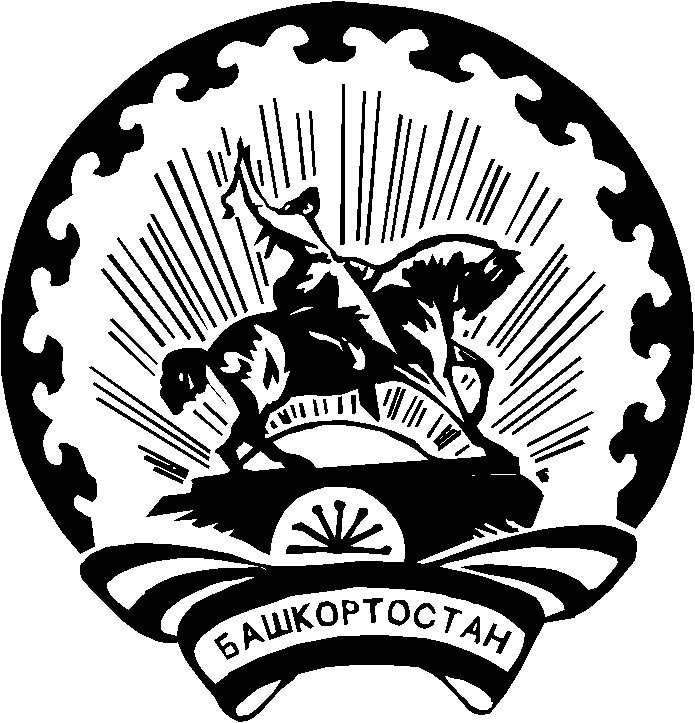 БАШҠОРТОСТАН РЕСПУБЛИКАҺЫ Тәтешле РАЙОНЫ муниципаль РАЙОНЫНЫҢ ТЕРРИТОРИАЛЬ ҺАЙЛАУ КОМИССИЯҺЫ 